В соответствии с постановлением  Федерации Независимых Профсоюзов России № 3-4 от 20.03.2024 года «О проведении Первомайской акции профсоюзов в 2024 году», постановлением Исполкома Общероссийского Профсоюза образования № 20-3 от 26 марта 2024 г. «Об участии Общероссийского  Профсоюза образования в проведении Первомайской акции профсоюзов в 2024 году», а также постановлением  Президиум Федерации профсоюзных организаций Саратовской области   № 18/1 «О подготовке и проведении Первомайской акции профсоюзов в 2024 г.»  территориальные, первичные организации Профсоюза приняли активное участие в мероприятиях, посвящённых Первомайской акции.Профсоюзный актив, члены Профсоюза, работники образования региона   участвовали в голосовании за Первомайскую резолюцию на сайте https://1may.fnpr.ru/.  По сведениям, представленным территориальными организациями Профсоюза, в  885 первичных профсоюзных организациях состоялись собрания с повесткой дня «О ходе исполнения целей и миссии Профсоюза первичными профсоюзными организациями по итогам 2023 года». Участвовало в собраниях 22633 члена Профсоюза.  По инициативе или с участием профкомов учреждений образования состоялось  163 гуманитарных акции, во время которых отправлялся гуманитарный груз для участников СВО, в Белгородскую область, оказывалась помощь ветеранам педагогического труда. Было задействовано в подготовке гуманитарных акций 5505 сотрудников образовательных организаций.Наиболее популярным событием Первомая стала онлайн-акция «Первомайский топоним», в ней приняли участие 1703 члена Профсоюза. Фотографии размещались в социальных сетях, мессенджерах, на сайтах профсоюзных организаций.Кроме того, многие территориальные и первичные организации посвятили Первомаю иные формы работы с членами Профсоюза. Большинство коллективов использовали первомайскую символику на субботниках по уборке территорий при образовательных организациях, в парках и скверах, при работах по ремонту памятников. Балтайская и Ивантеевская организации Профсоюза поддержали инициативу работников по командным выступлениям на смотрах строя и  песни. В Балтайском и  Дергачёвском районах прошли мото, велопробеги. В Аткарском районе при участии более 100 работников образования состоялось открытие районной Доски Почёта, где чествовались династии и  наставники. В г.Саратове и в    Красноармейском районе  было проведено  69 профсоюзных уроков. В г.Ершове прошли межмуниципальные соревнования педагогов Ершовского, Дергачевского и Озинского районов. В Краснопартизанской организации Профсоюза состоялось чествование учительской семьи, трудовой династии. Разнообразные и привлекательные акции в социальных сетях использовались в Балашовской организации Профсоюза. В Саратовской городской организации Общероссийского Профсоюза образования проведена акция «Первомайские окна», вызвавшая интерес работников, детей и родителейВ период Первомайской акции состоялось заседание областной комиссии по регулированию социально-трудовых отношений с участием заместителя Председателя Правительства Саратовской области – министра образования Саратовской области Орлова М.И. и председателя Саратовской областной организации Профессионального союза работников народного образования и науки РФ Тимофеева Н.Н. Рассмотрены вопросы: «Об итогах мониторинга средней заработной платы педагогических  работников муниципальных образовательных учреждений, поименованных в Указах Президента РФ 2012 года», «О подготовке Соглашения между министерством образования Саратовской области и Саратовской областной организации Профессионального союза работников народного образования  и науки РФ на 2024-2026 годы». 	Выработаны солидарные мнения социальных партнёров. Внимание участников встречи было обращено на единство в вопросах защиты прав педагогов и работников образования, а также на решение наиболее острых вопросов: необходимость совершенствования системы  оплаты труда, устранении диспропорции в заработной плате между руководителями дошкольных учреждений и учреждений дополнительного образования и педагогами.Стороны пришли к общему решению – при расчете средней заработной платы педагогов не учитывать выделенные средства федерального бюджета на выплаты ежемесячного денежного вознаграждения за классное руководство (кураторство).Позиция социальных партнёров сошлась в необходимости укрепления профсоюзных организаций. Комиссией принято решение о начале работы по заключению Соглашения между министерством образования Саратовской области и Саратовской областной организацией Общероссийского Профсоюза образования на 2024 -2026 годы. Сторонами подписано Решение, которое направлено в муниципалитеты.В работе Общественных советов и в организации комиссий по регулированию социально-трудовых отношений на местах приняло участие 102 представителя профсоюзного актива. Продуктивно была организована встреча главы Краснокутского муниципального района В.В.Гречушкиной  с профсоюзными лидерами. Первомайские лозунги были активно поддержаны участниками областного конкурса «Лидер в Профсоюзе» - 2024. В конкурсе Федерации профсоюзных организаций Саратовской области  «Молодой профсоюзный лидер года Саратовской области» выступили два участника. В период Первомая  представители профсоюзного актива стали участниками конкурса газеты «Солидарность» «Проф-леди».Вместе с тем, пониженная ответственность за выполнение принятых решений о проведении Первомайской акции наблюдается в районах, которые не проинформировали  о выполнении постановления президиума Саратовской областной организации Профсоюза  № 27 от 08.04.2024 «Об участии Саратовской областной организации Общероссийского Профсоюза образования в  Первомайской акции 2024 г.» (Аркадакская, Александрово-Гайская, Духовницкая, Новобурасская, Перелюбская, Романовская, Турковская организации).Президиум Саратовской областной организации Общероссийского Профсоюза образования постановляет: 1.  Утвердить  Обобщенную информацию об итогах участия организаций Профсоюза в Первомайской акции профсоюзов и направить в Центральный Совет Профсоюза и Федерацию профсоюзных организаций Саратовской области .2. В целях реализации заявленных в Первомайской резолюции  требований продолжить работу по обеспечению:-контроля за  обеспечением гарантий оплаты труда,  безопасностью рабочих мест, социальные гарантии  работников и студентов;-содействия развитию кадрового потенциала системы образования региона;-развития принципов социального партнёрства, заложенных в Конституции России и способствующих разрешению трудовых противоречий в интересах членов Профсоюза.3.Утвердить со стороны Профсоюза состав комиссии по заключению Соглашения между министерством образования Саратовской области и Саратовской областной организацией Общероссийского Профсоюза образования на 2024-2026 г.г.:Попова Г.Н., заместитель председателя областной организации Общероссийского Профсоюза образования;	Буряк Н.А., главный специалист, правового инспектора труда областной организации Общероссийского Профсоюза образования;Гордеева Т.А., главный правовой инспектор труда областной организации Общероссийского Профсоюза образования;Сысуев Д.А., главный технический инспектор труда областной организации Общероссийского Профсоюза образования;Буряк Н.А., председатель Саратовской городской организации Общероссийского Профсоюза образования;Востриков А.С., председатель Гагаринской районной организации Общероссийского Профсоюза образования;Жарая Е.П., председатель Энгельсской районной организации Общероссийского Профсоюза образования;Щербань  Е.А., преподаватель,  председатель первичной профсоюзной организации ГАПОУ СО «Саратовский областной  химико-технологический техникум».Председатель				        				Н.Н. Тимофеев 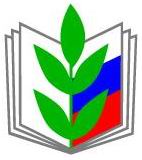 ПРОФЕССИОНАЛЬНЫЙ СОЮЗ РАБОТНИКОВ НАРОДНОГО ОБРАЗОВАНИЯ И НАУКИ РОССИЙСКОЙ ФЕДЕРАЦИИСАРАТОВСКАЯ ОБЛАСТНАЯ ОРГАНИЗАЦИЯ ПРОФЕССИОНАЛЬНОГО СОЮЗА РАБОТНИКОВ НАРОДНОГО ОБРАЗОВАНИЯ И НАУКИ РОССИЙСКОЙ ФЕДЕРАЦИИ(САРАТОВСКАЯ ОБЛАСТНАЯ ОРГАНИЗАЦИЯ «ОБЩЕРОССИЙСКОГО ПРОФСОЮЗА ОБРАЗОВАНИЯ»)ПРЕЗИДИУМПОСТАНОВЛЕНИЕПРОФЕССИОНАЛЬНЫЙ СОЮЗ РАБОТНИКОВ НАРОДНОГО ОБРАЗОВАНИЯ И НАУКИ РОССИЙСКОЙ ФЕДЕРАЦИИСАРАТОВСКАЯ ОБЛАСТНАЯ ОРГАНИЗАЦИЯ ПРОФЕССИОНАЛЬНОГО СОЮЗА РАБОТНИКОВ НАРОДНОГО ОБРАЗОВАНИЯ И НАУКИ РОССИЙСКОЙ ФЕДЕРАЦИИ(САРАТОВСКАЯ ОБЛАСТНАЯ ОРГАНИЗАЦИЯ «ОБЩЕРОССИЙСКОГО ПРОФСОЮЗА ОБРАЗОВАНИЯ»)ПРЕЗИДИУМПОСТАНОВЛЕНИЕПРОФЕССИОНАЛЬНЫЙ СОЮЗ РАБОТНИКОВ НАРОДНОГО ОБРАЗОВАНИЯ И НАУКИ РОССИЙСКОЙ ФЕДЕРАЦИИСАРАТОВСКАЯ ОБЛАСТНАЯ ОРГАНИЗАЦИЯ ПРОФЕССИОНАЛЬНОГО СОЮЗА РАБОТНИКОВ НАРОДНОГО ОБРАЗОВАНИЯ И НАУКИ РОССИЙСКОЙ ФЕДЕРАЦИИ(САРАТОВСКАЯ ОБЛАСТНАЯ ОРГАНИЗАЦИЯ «ОБЩЕРОССИЙСКОГО ПРОФСОЮЗА ОБРАЗОВАНИЯ»)ПРЕЗИДИУМПОСТАНОВЛЕНИЕПРОФЕССИОНАЛЬНЫЙ СОЮЗ РАБОТНИКОВ НАРОДНОГО ОБРАЗОВАНИЯ И НАУКИ РОССИЙСКОЙ ФЕДЕРАЦИИСАРАТОВСКАЯ ОБЛАСТНАЯ ОРГАНИЗАЦИЯ ПРОФЕССИОНАЛЬНОГО СОЮЗА РАБОТНИКОВ НАРОДНОГО ОБРАЗОВАНИЯ И НАУКИ РОССИЙСКОЙ ФЕДЕРАЦИИ(САРАТОВСКАЯ ОБЛАСТНАЯ ОРГАНИЗАЦИЯ «ОБЩЕРОССИЙСКОГО ПРОФСОЮЗА ОБРАЗОВАНИЯ»)ПРЕЗИДИУМПОСТАНОВЛЕНИЕ
«15» мая 2024 г.
г. Саратов
г. Саратов№ 27-7О ходе выполнения постановления президиума «Об участии Саратовской областной организации Общероссийского Профсоюза образования в  Первомайской акции 2024 г.» №27 от 8 апреля 2024г. О ходе выполнения постановления президиума «Об участии Саратовской областной организации Общероссийского Профсоюза образования в  Первомайской акции 2024 г.» №27 от 8 апреля 2024г. 